Lampiran B.1: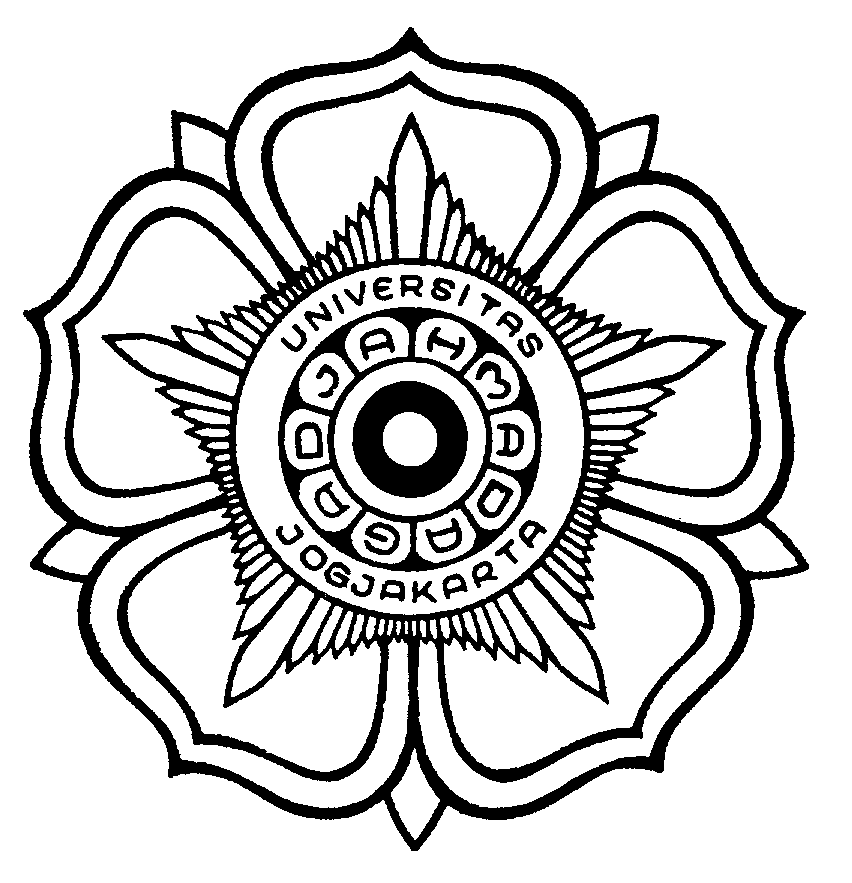 UNIVERSITAS GADJAH MADAFAKULTAS ILMU SOSIAL DAN ILMU POLITIKFORMULIR PENGAJUAN HIBAH PENELITIAN MAHASISWA S1/ S2/ S3 TAHUN 2020Saya yang bertandatangan di bawah ini:Bermaksud untuk mengusulkan Hibah Mahasiswa yang berjudul:“JUDUL PENELITIAN“Tema yang diangkat dalam penelitian ini sesuai/ tidak sesuai (*) dengan skripsi/ tesis/ disertasi (*) yang saya akan gunakan sebagai syarat kelulusan.  Adapun usulan hibah ini dibimbing oleh:Sebagai bahan pertimbangan, apabila proposal saya memenangkan hibah ini, maka:Saya bersedia melaksanakan tugas secara aktif; danSaya bersedia untuk menerima konsekuensi dan tanggung jawab sesuai dengan yang tercantum dalam kontrak.Dibuat di 	:Pada tanggal	:Lampiran B.2:PROPOSAL HIBAH PENELITIAN MAHASISWA S1/ S2/ S3 TAHUN 2020JUDULTuliskan judul dari proposal penelitian Anda pada bagian ini. NAMA PENGUSUL DAN DOSEN PEMBIMBINGRINGKASAN (maksimal 250 kata)Kemukakan masalah atau kesenjangan yang akan diatasi, tujuan jangka panjang, target khusus yang ingin dicapai dan metode yang akan dipakai dalam pencapaian tujuan tersebut. Ringkasan harus mampu menguraikan secara cermat dan singkat tentang rencana kegiatan yang diusulkan. LATAR BELAKANG (maksimal 500 kata)Uraikan latar belakang dan permasalahan yang akan diteliti, tujuan, dan urgensi penelitian. Pada bagian ini juga dijelaskan temuan apa yang ditargetkan serta kontribusinya terhadap ilmu pengetahuan. RUMUSAN MASALAH (maksimal 100 kata)Uraikan pertanyaan penelitian yang diangkat dalam penelitian ini. TUJUAN DAN MANFAAT (maksimal 150 kata)Uraikan kontribusi manuskrip/ artikel bagi pengembangan literatur akademik dalam topik terkait dan tujuan penelitian ini.TINJAUAN PUSTAKA (maksimal 500 kata)Kemukakan state of the art dalam bidang yang diteliti dengan menggunakan pustaka yang relevan dan terkini yang mengutamakan hasil penelitian pada jurnal ilmiah. Jika ada, tuliskan studi pendahuluan yang telah dilaksanakan dan hasil yang sudah dicapai. KERANGKA TEORI (maksimal 500 kata)Paparkan teori-teori yang digunakan dan bagaimana menggunakan teori-teori tersebut dalam penelitian ini. METODE PENELITIAN (maksimal 300 kata)Lengkapi dengan alur penelitian yang menggambarkan hal yang akan dikerjakan selama periode penelitian, termasuk di dalamnya penjelasan tentang pendekatan dan metode yang akan digunakan dalam penelitian. AKTIVITASRENCANA OUTPUT(Pilih salah satu dengan memberi tanda centang dan mengisi sesuai kolom yang disediakan)DAFTAR PUSTAKA Teknik penulisan daftar pustaka merujuk pada teknik penulisan APA style. Lampiran B.3:CURRICULUM VITAE (CV)Riwayat Penelitian Tahun 2018-2019: Riwayat Publikasi Tahun 2018-2019:Riwayat Pengabdian kepada Masyarakat Tahun 2018-2019:Nama Lengkap:Nomor KTP:Tempat & Tanggal Lahir:NIM:Jenjang:S1S2S3Asal Departemen:Nomor HP (WA):Email UGM/ Lainnya:Alamat Rumah:Nama Lengkap:NIP/ NIU:Asal Departemen:Nomor HP (WA):Email UGM:MengetahuiDosen PembimbingYang Membuat Pernyataan,(                                               )(                                                )Nama Lengkap PengusulAsal DepartemenJenjangS1 / S2 / S3 *NIMEmail UGMNo. HP (WA)Nama Dosen PembimbingEmail UGMNo. HP (WA)NoAktivitasWaktu PelaksanaanWaktu PelaksanaanWaktu PelaksanaanWaktu PelaksanaanWaktu PelaksanaanWaktu PelaksanaanWaktu PelaksanaanWaktu PelaksanaanNoAktivitasMaretAprilMeiJuniJuliAgustusSeptemberOktober12…dstSkripsi (khusus mahasiswa S1)Skripsi (khusus mahasiswa S1)Skripsi (khusus mahasiswa S1)Jurnal (Khusus mahasiswa S2 dan S3)Jurnal (Khusus mahasiswa S2 dan S3)Jurnal (Khusus mahasiswa S2 dan S3)Nama Jurnal Sasaran:Website/ Tautan Link:Indeks SJR/ Sinta*:Q1 / Q2 / Q3 / Q4 / S1 / S2Nama LengkapEmail UGMEmail Aktif Lainnya (selain email UGM)NoTahunJudulMetodeInstansi/ Lembaga12…dstNoTahunJudulJenis(Jurnal/ Buku/ Prosiding/ dll)Penerbit12…dstNoTahunJudulLokasiPenerima Manfaat12…dst